2nd Grade Choice Board, Movements 3-4Complete Movement 3 before Movement 4. Complete the parts within each movement in order.Movement 3Movement 4Part 1: Watch “Rhythm Clap Along: Level 3 - Half Notes Quarter Notes & Quarter Rests” https://www.youtube.com/watch?v=nXNzRAb6C8s&t=17s. This video is a good warm-up while it focuses on quarter notes, quarter rests, and half notes. There are 6 rhythm patterns (A-F) which are 4 measures long. You will perform each pattern once by speaking and moving; a 1-2-3-4 count will signal you to begin each pattern. Play the entire video 3 times so that you perform all 6 patterns by clapping the first time, patting the second time, and stepping the third time as you speak every time. Remember that you are speaking ta for quarter notes and ta-ah for half notes; whisper sh for quarter rests.Part 2: Go to “SFS Kids: Fun & Games With Music!” web site http://www.sfskids.org/. Above the “Welcome” statement, click on “Compose”. Click on “ Let’s Start!”. Click on “→ Music Lessons”. Complete the lessons on “Notes”, “Rests”, and “Rhythm”.Part 3: Go to “SFS Kids: Fun & Games With Music!” web site http://www.sfskids.org/. Above the “Welcome” statement, click on “Compose”. Click on “ Let’s Start!”. Click on “→ Quick Start”. You will see the note choices in the lower left corner; use only eighth notes in pairs, quarter notes, and half notes. To get to the rests, click on “more…     ˮ and “Rests”; use only half rests and quarter rests. Compose/create 2 measures of rhythm by dragging notes and rests to the staff. [Do not worry about which pitches to use; you are just creating rhythms right now.] Click the        to play your 2-measure rhythm. Change some note and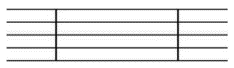 rest values and play it again!Part 1: Watch “Rhythm Notation – The Basics of Reading Music” [GreenScaleGuitar] https://www.youtube.com/watch?v=LVOjKCztqTs. It is a good review of the note and rest units and how they fit with the steady beat. [In this video the rhythms are counted with 1-2-3-4 and 1-&-2-&-3-&-4-&. That is fine; it is just another way to count rhythms that instrumentalists really like to use.]Part 2: Using the “Paper Rhythms” sheet [Link is on ‘Directions’ page on web site.], prepare paper strips for the note and rest values. [This is a fun and creative way to practice your measurement skills for math! If you cannot find your ruler, there is one on the second page of the “Paper Rhythms” sheet.] Use these paper strips to lay out 4-beat rhythm patterns. Hint: If 1 beat is equal to 1 inch, then your 4-beat pattern should equal 4 inches!] How many different 4-beat rhythm patterns can you create? Perform each rhythm pattern by speaking, clapping, tapping, stepping, or performing on any instrument (if you have one) as you make it! When this activity is completed, be sure to save all of your paper strips in a plastic bag or baggie; they will be used in a later movement!